. 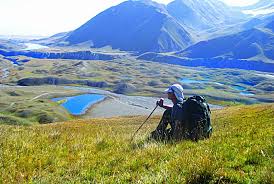 Програмата за развитие на туризма в община Ябланица за 2018г.  се изготвя и приема на основание  чл. 11, ал. 1 от Закона за туризма /ЗТ/ от Общинският съвет. Тя се разработва  в съответствие с приоритетите на Общинския план за развитие на община Ябланица, областната стратегия, маркетинговата стратегия на туристическия район и съобразно местните туристически ресурси и потребности. В Програмата за развитие на туризма следва да бъдат предвидени мероприятия за:1. изграждане и поддържане на инфраструктурата, обслужваща туризма на територията на общината, включително местните пътища до туристически обекти;2. изграждане и функциониране на туристически информационни центрове и организация на информационното обслужване на туристите;4. организиране на събития и мероприятия с местно и национално значение, които допринасят за развитието на туризма;5. провеждане на проучвания, анализи и прогнози за развитието на туризма в общината;6. реклама на туристическия продукт на общината, включително участие на туристически борси и изложения;Съгласно чл. 12 от ЗТ, Кметът на общината разработва програмата, по чл. 11, ал. 1 от ЗТ, и отчета за нейното изпълнение, и след одобрението им от Консултативния съвет по въпросите на туризма ги внася за приемане от Общинския съвет.Програмата представлява платформа за координирани съвместни действия на всички заинтересовани от туризма страни, за оптимално усвояване на туристическия потенциал на община Ябланица. Програмата е рамка, в която чрез свързани дейности се осигурява постигането на дадена цел или съвкупност от цели за определен период. Същевременно тя е съобразена с настоящите тенденции в развитието на туризма, както и с условията на  икономическо развитие на страната. Програмата е приета с Решение №……./………..г. на Общински съвет- Ябланица и има отворен характер.№Дейности Увеличаване броя на нощувалите туристи на територията.1.Разработване и реализация на проекти свързани с подобряването на инфраструктурата, туризма и туристическите услуги в общината и в региона.Брой реализирани проекти.2.Установяване на тесни контакти с РИОСВ, с регионалните и националните екологични организации за привличане на по-голям брой млади хора, любители на природните забележителности и биоразнообразието.Брой установени външни контакти.№ДейностиИндикатори Създаване на туристическо търсене по време на големи културни събития.1.Провеждане „Традиционен фестивал и базар на народните обичаи и традиции“ – гр.Ябланица% увеличаване на средногодишната  заетост на местата за настаняване2.Провеждане на Фестивала „Златната река“ – с. Златна ПанегаВсяка година3.Възпроизвеждане и възстановки на местни обичаи и традицииБр.организирани събития№ДейностиИндикатори Увеличаване на популярността на общината и нейното разпознаване като туристическа дестинация.1.Идентифициране и утвърждаване на нови местни туристически продукти и тяхното популяризиране.  Бр. посещения на уебсайта на ОбщинаЯбланица и на уебсайта на ПЦ;Бр.рекламни и ПР публикации. Бр. отпечатани и разпространени каталози, брошури, дипляни и други.№ДейностиИндикатори Увеличаване броя на туристическите услуги вкатегоризираните обекти.1.Увеличаване броя на категоризираните туристически обекти.Бр.нови обекти.2.Увеличаване броя на предлаганите услуги в туристическите обекти.Бр.нови услуги№ДейностиИндикатори Увеличаване на заетите в туристическия сектор.1.Назначаване на нови кадри, които са пряко ангажирани в туристическия бранш. 5 % увеличение на пряко заетите в туризма: средства за подслон и места за настаняване, туристически обекти, туроператори и други.2.Назначаване на нови кадри в обслужващата сфера. Брой работещи в музеи, спортни бази, заведения за хранене и развлечения, туристически агенции.№ДейностиИндикатори  Повишаване на уменията и квалификацията на заетите в туристическия сектор, включително административен капацитет.1.Организиране на курсове за повишаване на квалификацията и езиковата подготовка на кадрите ангажирани в туризма и обслужването.Бр. проведени/ курсове на територията;Бр. получени квалификации и сертификати.2.Проведени посещения за обмяна на опит и добри практики.Бр. посещения;Бр.участници в обмена.3.Включване на административния персонал в индивидуални курсове и обучителни пътувания за повишаване на квалификацията.Бр. участници.№ДейностиИндикатори Създаване на нови туристически атракции и утвържаване на природосъобразния начин на живот. 1.Изграждане на туристически атракции за селски, приключенски и спортен туризъм разнообразяващи туристическите услуги и увеличаващи продължителността на престоя на територията на общината.Създаване на 3 бр. туристически атракции.  2.Адаптиране на селскостопанското производство и преработващата промишленост към нуждите на туризма и здравословния начин на живот.Бр. предлагани местни храни и земеделски продукти.3.Развитие на екологичното земеделие, екологичното производство и кулинарния туризъм, предлагащ екологични продукти и разнообразни кулинарни местни рецепти.Бр. сертифицирани земеделски производители;Бр. сертифицирани хранителни продукти.№ДейностиИндикатори  Изграждане и развитие на публична инфраструктура, подпомагаща увеличаване броя на туристическите посещения.1.Обновяване на пътната инфраструктура подобряваща регионалната свързаност;Рехабилитация и изграждане на техническата инфраструктура, подобряваща достъпа до туристическите обекти (еко-пътеки, паркинги и места за почивка).Поддържане на вече изградената инфраструктура в добро състояние и качество.Бр.обекти с подобрен достъп;Бр.изградени пътни отсечки;Бр.екологични пътеки;Бр.места за почивка; 3.Разширяване обхвата на обществено-частните партньорства и привличане на граждани и предприемачи за подобряване и обновяване на инфраструктурата.Бр. споразумения;Бр.договори.№ДейностиИндикатори    Провеждане на маркетингови проучвания и реклама на местните и регионалните туристически продукти. 1.Провеждане на активни рекламни кампании за популяризиране на природните и културните дадености на региона;Разработване на рекламни материали;Поставяне на информационни табла и табели указващи местонахожденията на туристическите обекти.Бр. рекламни кампании;Бр.табели,дипляни, брошури, каталози, транспаранти и др.; Бр. филми, DVD и др.2. Осъществяване на перманентни връзки с туроператори, журналисти и маркетингови звена.Бр.подържани връзки.	№ДейностиИндикатори   Участие в международни и национални борси, панаири и други представяния, с цел нарастване на приходите от международен туризъм и увеличаване дела на вътрешния пазар.1.Подготовка и участие в национални и международни борси и панаири.Бр. изложения/ туристически борси (Минимум 1 нац. участие годишно  и 2 международни участия за периода).2.Изграждане на ефективни международни контакти с други европейски общини, НПО и туристически фирми.Бр.изградени контакти.3. Реализирани съвместни инициативи.Бр. инициативи.